	Berkeley City College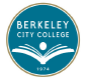      	2050 Center St., Berkeley, CA  94704  (510) 981-2800    			www.berkeleycitycollege.eduMemoTo: 	Dr. Jowel Laguerre, Chancellor	Peralta Community College DistrictFrom:	Dr. Rowena M. Tomaneng, President	Berkeley City CollegeDate:	November 30, 2017	 RE:	Guided Pathways Assessment 		The State of California’s $150 million one-time investment in the Guided Pathways Award Program will give each of our 114 colleges the opportunity to begin implementation of the Guided Pathways framework. This investment will support an intensive five-year planning and implementation process at each participating college. Using the Guided Pathways framework, colleges will rethink and redesign programs and services into cohesive, campus-wide strategies to achieve the outcomes expected by the state, our system, and our students. The State Chancellor’s Office has developed a two-phase process for Colleges to access these funds. Self-Assessment (Phase 1) Guided Pathway Self-Assessment Plan is due on December 23, 2017. The workshop in October will focus on the plan. The Academic Senate President is one of the certification signatures. The plan also goes to the Board of Trustees. The vetting steps are:October 12: Education Committee (Integrated Planning)October 23: Guided Pathways Workshop (Bring Draft Assessment Plan)BCC Cross-Functional Team:Rowena Tomaneng, President & Acting VPI Kelly Pernell, President Academic SenateClaudia Abadia, Chair of Chairs CouncilJoseph Bielanski, Articulation Officer & Chair of Curriculum Susan Truong, co-Chair of Counseling Hermia Yam, SSSP CoordinatorLisa Cook, Dean of Liberal ArtsBarbara Godoy, Dean of Enrollment Services	Berkeley City College     	2050 Center St., Berkeley, CA  94704  (510) 981-2800    			www.berkeleycitycollege.edu_____________________________________________________________November 3:   Chairs CouncilNovember 10: Education Committee (Integrated Planning)November 29: Academic SenateNovember 30: Education Committee November 30: Curriculum Committee December 11: College RoundtableDecember 12: Board ApprovalDecember 15: Send to State Chancellor’s OfficeSnapshot of Self-Assessment 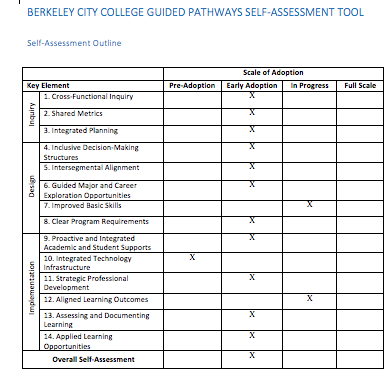 